Portfolio: Zeig, was du kannst!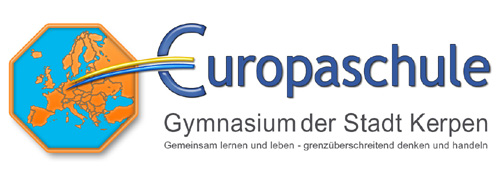 Name: ________________________________Warum macht es Sinn ein Portfolio zu führen?Der Begriff Portfolio kommt aus dem Lateinischen (portare: tragen/ folium: Blatt) und bezeichnet allgemein eine Sammlung von Objekten eines bestimmten Typs.Das Portfolio Zeig, was du kannst! dokumentiert deine Stärken. Hier sammelst du Bescheinigungen über die Teilnahme an Austauschprogrammen, Urkunden von Schulsportwettkämpfen oder Nachweise über ehrenamtliche Tätigkeiten, wie zum Beispiel als Streitschlichter. Wenn du dich darüber hinaus auch noch im außerschulischen Bereich engagierst, zum Beispiel in deiner Kirchengemeinde oder im Sportverein, kannst du Arbeitsnachweise dieser Institutionen auch in der Mappe abheften.Im Portfolio steht am Ende deiner Schullaufbahn am Gymnasium Kerpen schwarz auf weiß, was du alles gemacht hast und was du kannst. Das hilft dir bei der Bewerbung und beeindruckt Arbeitgeber und Universitäten. Vielleicht kann das Portfolio sogar hilfreich sein, wenn du dich nach Ablauf deiner Schulzeit für ein Stipendium bewirbst. Auf jeden Fall wirst du dank deiner hoffentlich erfolgreichen Sammlung auch noch Jahre später alle Zertifikate wiederfinden. Wie kann ich mich an der Europaschule ehrenamtlich engagieren?Offene Mittagsfreizeit (OM)Wer: SchülerInnen ab Jahrgangsstufe 9Wann: Mo., Mi., Fr. von 13.40 – 14.30 UhrWas: Gestaltung der Mittagspause für SchülerInnen im Spielekeller/ Saftbar. Weitere Angebote: Gestaltung der Halloween-Pause für 7er im Oktober, Adventsbasteln  im Dezember, OM – 5er Zeugnisfete im FebruarLeitung: Frau PressentinCafé Olé (im Mensabereich)Wer: SchülerInnen der Jahrgangsstufe 8+9Wann: jede 1. große PauseWas: GetränkeverkaufLeitung: Herr von BoetticherSaftbarWer: SchülerInnen ab Jahrgangsstufe 7-8Wann: Mo., Mi., Fr. von 13.40 – 14.25 UhrWas: GetränkeverkaufLeitung: Frau PressentinWaffelstubeWer: SchülerInnen ab Jahrgangsstufe 8-9Wann: Di., 13.40 – 14.20 UhrWas: Waffelverkauf und Waffelbacken in der SaftbarLeitung: Frau PressentinStreitschlichter/ Paten für 5erWer: SchülerInnen ab Jahrgangsstufe 8Wann: 4 Wochenendtermine (Ausbildung), danach Einsatz nach BedarfWas: Streitschlichtung, Betreuung der 5. KlassenLeitung: Frau Lambertz, Herr Deventer, Herr Schwerlak und Frau PressentinCorinto-ProjektWer: SchülerInnen ab Jahrgangsstufe 8 (langfristiges Engagement erwünscht)Wann: unregelmäßige TreffenWas: Sammeln von Spenden für ein Jugendzentrum in Nicaragua (z. B. Kaffeeverkauf, Ostereiersammeln, Valentinsrosen, Kissenkino) Leitung: Frau ZöllerDeutschunterricht für FlüchtlingeWer: SchülerInnen ab Jahrgangsstufe 10 (Teilnahme mindestens für ein halbes Jahr)Wann: Infoveranstaltung zu Beginn des Halbjahres, wöchentliche Termine nach VereinbarungWas: Deutschunterricht für Flüchtlinge (Ort: Gymnasium Kerpen bzw. Adolf Kolping Hauptschule)Leitung: Frau BräutigamSmartphone-PatenWer: SchülerInnen der Jahrgangsstufe 8-Q2Wann: Treffen alle 14 TageWas: Unterstützung von Senioren bei der Nutzung des Smartphones Leitung: Frau DombachHelfer im AltenheimWer: SchülerInnen ab Jahrgangsstufe 10Wann: einmal wöchentlich eine StundeWas: Unterstützung des Personals bei BetreuungsaufgabenLeitung: Frau DombachMango-VerkaufWer: SchülerInnen ab Jahrgangsstufe 5Wann: freitags, Mittagspause im FoyerWas: Verkauf von fair gehandelten SnacksLeitung: Herr ArnoldsSporthelferWer: SchülerInnen der Jahrgangsstufe 8Wann: Donnerstag AG von 13.45-15.15 UhrWas: Organisation von Schulturnieren, SportgeräteverleihLeitung: Herr VenatierTechnik-AGWer: SchülerInnen ab Jahrgangsstufe 8Wann: unregelmäßig zu Veranstaltungen in der AulaWas: technische Unterstützung von Veranstaltungen (Licht und Ton)Leitung: Herr GellrichWorkshop-HelpersWer: SchülerInnen ab Jahrgangsstufe 10 (Empfehlung/Rücksprache durch Fachlehrer)Wann: 7. Std oder Nachmittagsblock nach BedarfWas: Unterstützung des Workshop-Lehrers bei der Beratung der SchülerInnenLeitung: Frau C. Eberlein, Herr DeventerSchulsanitätsdienstWer: SchülerInnen ab Jahrgangsstufe 7Wann: Donnerstag, 14.30-16.00 UhrWas: Einsatz als SchulsanitäterLeitung: Frau Hegner/ Frau HeidtmannMensahelferWer: SchülerInnen ab Jahrgangsstufe 10Wer: SchülerInnen ab Jahrgangsstufe 10Wann: Mo., Di., Mi., Do., Fr. von 13.20 – 14.00 UhrWas: Unterstützung der Aufsichten in der MensaLeitung: N. N.ÜbersichtUnterstufe:ZeugnisseTeilnahmebescheinigungen/ Urkunden SchulsportwettkämpfeTeilnahmebescheinigungen Theater-AG und Big-BandTeilnahmebescheinigungen sonstige WettbewerbeBesondere SchulprojekteMittelstufe:ZeugnissePotenzialcheckAustauschzertifikateSprachenzertifikateEhrenamtliche Tätigkeiten (z. B. OM, Sporthelfer, Streitschlichter, Café Ole...)Außerschulisches Engagement (z. B. in der Kirche oder im Sportverein...)Teilnahmebescheinigungen/ Urkunden SchulsportwettkämpfeTeilnahmebescheinigungen Theater-AG und Big-BandTeilnahmebescheinigungen Jugend debattiert, Schülerakademie und sonstige Wettbewerbe Besondere SchulprojekteOberstufe:ZeugnissePraktikumsbescheinigungAustauschzertifikateSprachenzertifikateEhrenamtliche Tätigkeiten in der Schule (z. B. OM, Schüler für Schüler...)Außerschulisches Engagement (z. B. in der Kirche oder im Sportverein...)Teilnahmebescheinigungen/ Urkunden SchulsportwettkämpfeTeilnahmebescheinigungen Theater-AG und Big-Band Teilnahmebescheinigungen Jugend debattiert, Schülerakademie und sonstige Wettbewerbe Besondere SchulprojekteUnterstufe/ Mittelstufe/ Oberstufe: ZeugnisseMittelstufe: PotenzialcheckOberstufe: PraktikumsbescheinigungMittelstufe/ Oberstufe: AustauschzertifikateMittelstufe/ Oberstufe: SprachenzertifikateMittelstufe/ Oberstufe: Ehrenamtliche Tätigkeiten in der SchuleMittelstufe/ Oberstufe: Außerschulisches EngagementUnterstufe/ Mittelstufe/ Oberstufe: Teilnahmebescheinigungen/ Urkunden SchulsportwettkämpfeUnterstufe/ Mittelstufe/ Oberstufe: Teilnahmebescheinigungen Theater-AG und Big-BandUnterstufe/ Mittelstufe/ Oberstufe: Teilnahmebescheinigungen Jugend debattiert, Schülerakademie und sonstige WettbewerbeUnterstufe/ Mittelstufe/ Oberstufe: Besondere SchulprojekteSchuljahrTätigkeitZertifikat im Anhangals Kopie